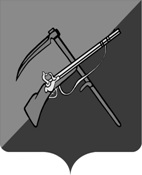 АДМИНИСТРАЦИЯТИМСКОГО РАЙОНА КУРСКОЙ ОБЛАСТИПОСТАНОВЛЕНИЕот  27  июня 2023 года № 349307060, Курская область, п. ТимОб установлении целевых показателей уровня оплаты труда по основным видам экономической деятельности в организациях внебюджетного сектора экономики Тимского района Курской области на 2023 годВ соответствии с пунктом 2.19 Соглашения между Администрацией Курской области, Союзом «Федерация организаций профсоюзов Курской области» и Ассоциацией - объединением работодателей «Союз промышленников и предпринимателей Курской области» на 2022-2024 годы в целях обеспечения устойчивого роста реальных доходов граждан, улучшения качества жизни населения области, обеспечения прав работников на достойную и полную оплату труда и постановлением Правительства Курской области «Об установлении целевых показателей уровня оплаты труда по основным видам экономической деятельности в организациях внебюджетного сектора экономики Курской области на 2023 год»  от 09.06.2023 №641-пп Администрация Тимского района Курской области ПОСТАНОВЛЯЕТ:Установить на 2023 год целевые показатели уровня оплаты труда по основным видам экономической деятельности в организациях внебюджетного сектора экономики Тимского района Курской области согласно приложению.Органам местного самоуправления во взаимодействии с работодателями и профсоюзными организациями осуществить комплекс мер, обеспечивающий доведение в 2023 году уровня средней заработной платы в организациях внебюджетного сектора экономики Курской области до размеров, установленных настоящим постановлением.Контроль за исполнением настоящего постановления возложить на заместителя Главы Администрации Тимского  района  Курской области – Управляющего делами - Тонких Л.А.Постановление вступает в силу со дня его подписания и подлежит размещению на официальном сайте муниципального района «Тимский район» Курской области в информационно-телекоммуникационной сети «Интернет».Глава Тимского района Курской области                                                                                 А.И.Булгаков